Name ____________________________	        Date __________________LO:  To multiply 4-digit numbers by a 1-digit number using a formal written method.Use your understanding of multiplication to fill in the missing digits.  Challenge 1.  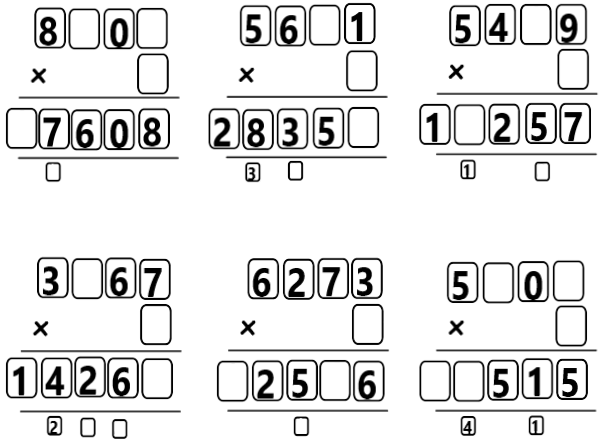 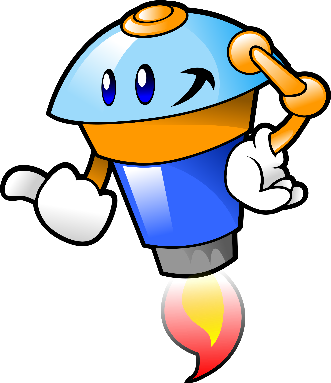 Name ____________________________	        Date __________________LO:  To multiply 4-digit numbers by a 1-digit number using a formal written method.Connectors Challenge 2.  Use a ruler line to connect the multiplications to their correct answers.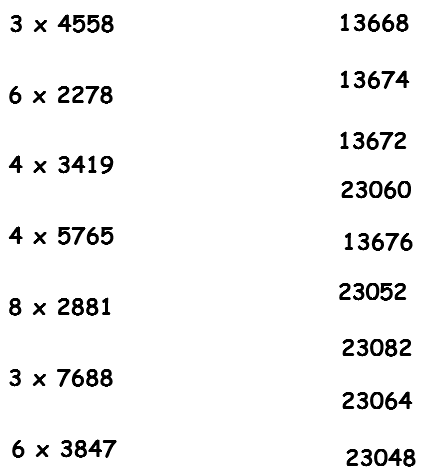 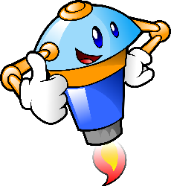 